Региональный интегрированный центр – Мурманская область при поддержке Министерства развития промышленности и предпринимательства Мурманской области в рамках Дней инноваций проводит обучающие семинары и приглашает всех желающих посетить данные мероприятия.Участие в семинарах БЕСПЛАТНОЕ! Предварительная запись ОБЯЗАТЕЛЬНА!Приглашенный лектор из Санкт-Петербурга – кандидат экономических наук Дубатовка Олег Владимирович - директор организации АНО «Образовательные системы и проекты», автор многих инвестиционных программ развития, в том числе программа инвестиционного развития ООО «Кольская атомная станция – сервис», рыбоперерабатывающего предприятия в п. Териберка (ООО «Си Фуд Рус»), инвестиционного проекта создания торгового комплекса «Форум» (гипермаркет «Рамстор»), программы развития прибрежного рыболовства, рыбопереработки и аквакультуры в Мурманской области, программы развития Терского и Печенгского районов, инвестиционного проекта создания ресторана ОАО «ГДЦ «Меридиан» и  многих других. Записаться Вы можете по телефону (8152) 24 44 44 или отправив заявку на электронную почту ric51@murbiz.ru с указанием ФИО, контактного телефона, места работы, названия семинара. 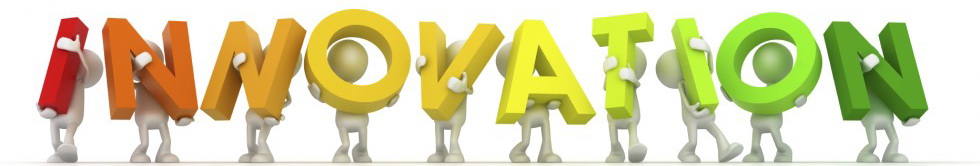 Дата/времяНазвание семинараМесто проведения25 октября11:00-13:00Финансирование инновационных проектов в рамках международных программ фонда Бортника на примере сотрудничества российской программы «СТАРТ»Центр развития бизнеса Сбербанка (Ленина, 73)26 октября13:30-15:30Управление интеллектуальной собственностью в инновационной компании. Оценка технологии и инновации в различных аспектах.Центр развития бизнеса Сбербанка (Ленина, 73)